Додаток 2до Національного положення (стандарту) бухгалтерського обліку в державному секторі 101 «Подання фінансової звітності»Додаток 2до Національного положення (стандарту) бухгалтерського обліку в державному секторі 101 «Подання фінансової звітності»Додаток 2до Національного положення (стандарту) бухгалтерського обліку в державному секторі 101 «Подання фінансової звітності»Додаток 2до Національного положення (стандарту) бухгалтерського обліку в державному секторі 101 «Подання фінансової звітності»Додаток 2до Національного положення (стандарту) бухгалтерського обліку в державному секторі 101 «Подання фінансової звітності»КОДИКОДИКОДИКОДИДата (рік, місяць, число)Дата (рік, місяць, число)Дата (рік, місяць, число)Дата (рік, місяць, число)202220221001УстановаКомунальний заклад "Запорізька спеціальна загальноосвітня школа-інтернат "Світанок" Запорізької обласної радиКомунальний заклад "Запорізька спеціальна загальноосвітня школа-інтернат "Світанок" Запорізької обласної радиКомунальний заклад "Запорізька спеціальна загальноосвітня школа-інтернат "Світанок" Запорізької обласної радиза ЄДРПОУ20520836205208362052083620520836ТериторіяЗаводськийЗаводськийЗаводськийза КАТОТТГUA23060070010385728UA23060070010385728UA23060070010385728UA23060070010385728Організаційно-правова форма господарюванняКомунальна організація (установа, заклад)Комунальна організація (установа, заклад)Комунальна організація (установа, заклад)за КОПФГ430430430430Орган державного управлінняМіністерство освіти і науки УкраїниМіністерство освіти і науки УкраїниМіністерство освіти і науки Україниза КОДУ11085110851108511085Вид економічної діяльностіЗагальна середня освітаЗагальна середня освітаЗагальна середня освітаза КВЕД85.3185.3185.3185.31Одиниця виміру: грнПеріодичність:  проміжнаЗВІТПРО ФІНАНСОВІ РЕЗУЛЬТАТИЗВІТПРО ФІНАНСОВІ РЕЗУЛЬТАТИЗВІТПРО ФІНАНСОВІ РЕЗУЛЬТАТИЗВІТПРО ФІНАНСОВІ РЕЗУЛЬТАТИЗВІТПРО ФІНАНСОВІ РЕЗУЛЬТАТИЗВІТПРО ФІНАНСОВІ РЕЗУЛЬТАТИЗВІТПРО ФІНАНСОВІ РЕЗУЛЬТАТИЗВІТПРО ФІНАНСОВІ РЕЗУЛЬТАТИЗВІТПРО ФІНАНСОВІ РЕЗУЛЬТАТИза дев'ять місяців 2022 рокуза дев'ять місяців 2022 рокуза дев'ять місяців 2022 рокуза дев'ять місяців 2022 рокуза дев'ять місяців 2022 рокуза дев'ять місяців 2022 рокуза дев'ять місяців 2022 рокуза дев'ять місяців 2022 рокуза дев'ять місяців 2022 рокуФорма №2-дсФорма №2-дсФорма №2-дсФорма №2-дсІ. ФІНАНСОВИЙ РЕЗУЛЬТАТ ДІЯЛЬНОСТІІ. ФІНАНСОВИЙ РЕЗУЛЬТАТ ДІЯЛЬНОСТІІ. ФІНАНСОВИЙ РЕЗУЛЬТАТ ДІЯЛЬНОСТІІ. ФІНАНСОВИЙ РЕЗУЛЬТАТ ДІЯЛЬНОСТІІ. ФІНАНСОВИЙ РЕЗУЛЬТАТ ДІЯЛЬНОСТІІ. ФІНАНСОВИЙ РЕЗУЛЬТАТ ДІЯЛЬНОСТІІ. ФІНАНСОВИЙ РЕЗУЛЬТАТ ДІЯЛЬНОСТІІ. ФІНАНСОВИЙ РЕЗУЛЬТАТ ДІЯЛЬНОСТІІ. ФІНАНСОВИЙ РЕЗУЛЬТАТ ДІЯЛЬНОСТІСтаттяСтаттяКод рядкаЗа звітний періодЗа звітний періодЗа аналогічний період попереднього рокуЗа аналогічний період попереднього рокуЗа аналогічний період попереднього рокуЗа аналогічний період попереднього року112334444ДОХОДИДОХОДИДоходи від обмінних операційДоходи від обмінних операцій------Бюджетні асигнуванняБюджетні асигнування2010183490051834900519081413190814131908141319081413Доходи від надання послуг (виконання робіт)Доходи від надання послуг (виконання робіт)2020------Доходи від продажу активівДоходи від продажу активів203014714763636363Фінансові доходиФінансові доходи2040------Інші доходи від обмінних операційІнші доходи від обмінних операцій2050------Усього доходів від обмінних операційУсього доходів від обмінних операцій2080183491521834915219081476190814761908147619081476Доходи від необмінних операційДоходи від необмінних операційПодаткові надходженняПодаткові надходження2090------Неподаткові надходженняНеподаткові надходження2100------ТрансфертиТрансферти2110------Надходження до державних цільових фондівНадходження до державних цільових фондів2120------Інші доходи від необмінних операційІнші доходи від необмінних операцій2130343487343487103694103694103694103694Усього доходів від необмінних операційУсього доходів від необмінних операцій2170343487343487103694103694103694103694Усього доходівУсього доходів2200186926391869263919185170191851701918517019185170ВИТРАТИВИТРАТИВитрати за обмінними операціямиВитрати за обмінними операціями------Витрати на виконання бюджетних програмВитрати на виконання бюджетних програм2210182128331821283319043173190431731904317319043173Витрати на виготовлення продукції (надання послуг, виконання робіт)Витрати на виготовлення продукції (надання послуг, виконання робіт)2220145796145796133223133223133223133223Витрати з продажу активівВитрати з продажу активів2230--445445445445Фінансові витратиФінансові витрати2240------Інші витрати за обмінними операціямиІнші витрати за обмінними операціями2250------Усього витрат за обмінними операціямиУсього витрат за обмінними операціями2290183586291835862919176841191768411917684119176841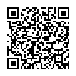 202200000035728630202200000035728630АС  " Є-ЗВІТНІСТЬ "ст. 1 з 3ст. 1 з 3ст. 1 з 3ст. 1 з 3Витрати за необмінними операціямиВитрати за необмінними операціямиВитрати за необмінними операціямиВитрати за необмінними операціямиТрансфертиТрансфертиТрансфертиТрансферти23002300-------Інші витрати за необмінними операціямиІнші витрати за необмінними операціямиІнші витрати за необмінними операціямиІнші витрати за необмінними операціями2310231033350410504105041050410Усього витрат за необмінними операціямиУсього витрат за необмінними операціямиУсього витрат за необмінними операціямиУсього витрат за необмінними операціями2340234033350410504105041050410Усього витратУсього витратУсього витратУсього витрат2380238018358632183586321835863219227251192272511922725119227251Профіцит/дефіцит за звітний періодПрофіцит/дефіцит за звітний періодПрофіцит/дефіцит за звітний періодПрофіцит/дефіцит за звітний період23902390334007334007334007-42081-42081-42081-42081ІІ. ВИДАТКИ БЮДЖЕТУ (КОШТОРИСУ) ЗА ФУНКЦІОНАЛЬНОЮ КЛАСИФІКАЦІЄЮ ВИДАТКІВ ТА КРЕДИТУВАННЯ БЮДЖЕТУІІ. ВИДАТКИ БЮДЖЕТУ (КОШТОРИСУ) ЗА ФУНКЦІОНАЛЬНОЮ КЛАСИФІКАЦІЄЮ ВИДАТКІВ ТА КРЕДИТУВАННЯ БЮДЖЕТУІІ. ВИДАТКИ БЮДЖЕТУ (КОШТОРИСУ) ЗА ФУНКЦІОНАЛЬНОЮ КЛАСИФІКАЦІЄЮ ВИДАТКІВ ТА КРЕДИТУВАННЯ БЮДЖЕТУІІ. ВИДАТКИ БЮДЖЕТУ (КОШТОРИСУ) ЗА ФУНКЦІОНАЛЬНОЮ КЛАСИФІКАЦІЄЮ ВИДАТКІВ ТА КРЕДИТУВАННЯ БЮДЖЕТУІІ. ВИДАТКИ БЮДЖЕТУ (КОШТОРИСУ) ЗА ФУНКЦІОНАЛЬНОЮ КЛАСИФІКАЦІЄЮ ВИДАТКІВ ТА КРЕДИТУВАННЯ БЮДЖЕТУІІ. ВИДАТКИ БЮДЖЕТУ (КОШТОРИСУ) ЗА ФУНКЦІОНАЛЬНОЮ КЛАСИФІКАЦІЄЮ ВИДАТКІВ ТА КРЕДИТУВАННЯ БЮДЖЕТУІІ. ВИДАТКИ БЮДЖЕТУ (КОШТОРИСУ) ЗА ФУНКЦІОНАЛЬНОЮ КЛАСИФІКАЦІЄЮ ВИДАТКІВ ТА КРЕДИТУВАННЯ БЮДЖЕТУІІ. ВИДАТКИ БЮДЖЕТУ (КОШТОРИСУ) ЗА ФУНКЦІОНАЛЬНОЮ КЛАСИФІКАЦІЄЮ ВИДАТКІВ ТА КРЕДИТУВАННЯ БЮДЖЕТУІІ. ВИДАТКИ БЮДЖЕТУ (КОШТОРИСУ) ЗА ФУНКЦІОНАЛЬНОЮ КЛАСИФІКАЦІЄЮ ВИДАТКІВ ТА КРЕДИТУВАННЯ БЮДЖЕТУІІ. ВИДАТКИ БЮДЖЕТУ (КОШТОРИСУ) ЗА ФУНКЦІОНАЛЬНОЮ КЛАСИФІКАЦІЄЮ ВИДАТКІВ ТА КРЕДИТУВАННЯ БЮДЖЕТУІІ. ВИДАТКИ БЮДЖЕТУ (КОШТОРИСУ) ЗА ФУНКЦІОНАЛЬНОЮ КЛАСИФІКАЦІЄЮ ВИДАТКІВ ТА КРЕДИТУВАННЯ БЮДЖЕТУІІ. ВИДАТКИ БЮДЖЕТУ (КОШТОРИСУ) ЗА ФУНКЦІОНАЛЬНОЮ КЛАСИФІКАЦІЄЮ ВИДАТКІВ ТА КРЕДИТУВАННЯ БЮДЖЕТУІІ. ВИДАТКИ БЮДЖЕТУ (КОШТОРИСУ) ЗА ФУНКЦІОНАЛЬНОЮ КЛАСИФІКАЦІЄЮ ВИДАТКІВ ТА КРЕДИТУВАННЯ БЮДЖЕТУНайменування показникаНайменування показникаНайменування показникаНайменування показникаКод рядкаКод рядкаЗа звітний періодЗа звітний періодЗа звітний періодЗа аналогічний період попереднього рокуЗа аналогічний період попереднього рокуЗа аналогічний період попереднього рокуЗа аналогічний період попереднього року1111223334444Загальнодержавні функціїЗагальнодержавні функціїЗагальнодержавні функціїЗагальнодержавні функції24202420-------ОборонаОборонаОборонаОборона24302430-------Громадський порядок, безпека та судова владаГромадський порядок, безпека та судова владаГромадський порядок, безпека та судова владаГромадський порядок, безпека та судова влада24402440-------Економічна діяльністьЕкономічна діяльністьЕкономічна діяльністьЕкономічна діяльність24502450-------Охорона навколишнього природного середовищаОхорона навколишнього природного середовищаОхорона навколишнього природного середовищаОхорона навколишнього природного середовища24602460-------Житлово-комунальне господарствоЖитлово-комунальне господарствоЖитлово-комунальне господарствоЖитлово-комунальне господарство24702470-------Охорона здоров’яОхорона здоров’яОхорона здоров’яОхорона здоров’я24802480-------Духовний та фізичний розвитокДуховний та фізичний розвитокДуховний та фізичний розвитокДуховний та фізичний розвиток24902490-------ОсвітаОсвітаОсвітаОсвіта2500250018358632183586321835863219176851191768511917685119176851Соціальний захист та соціальне забезпеченняСоціальний захист та соціальне забезпеченняСоціальний захист та соціальне забезпеченняСоціальний захист та соціальне забезпечення25102510---50400504005040050400УСЬОГО:УСЬОГО:УСЬОГО:УСЬОГО:2520252018358632183586321835863219227251192272511922725119227251ІІІ. ВИКОНАННЯ БЮДЖЕТУ (КОШТОРИСУ)ІІІ. ВИКОНАННЯ БЮДЖЕТУ (КОШТОРИСУ)ІІІ. ВИКОНАННЯ БЮДЖЕТУ (КОШТОРИСУ)ІІІ. ВИКОНАННЯ БЮДЖЕТУ (КОШТОРИСУ)ІІІ. ВИКОНАННЯ БЮДЖЕТУ (КОШТОРИСУ)ІІІ. ВИКОНАННЯ БЮДЖЕТУ (КОШТОРИСУ)ІІІ. ВИКОНАННЯ БЮДЖЕТУ (КОШТОРИСУ)ІІІ. ВИКОНАННЯ БЮДЖЕТУ (КОШТОРИСУ)ІІІ. ВИКОНАННЯ БЮДЖЕТУ (КОШТОРИСУ)ІІІ. ВИКОНАННЯ БЮДЖЕТУ (КОШТОРИСУ)ІІІ. ВИКОНАННЯ БЮДЖЕТУ (КОШТОРИСУ)ІІІ. ВИКОНАННЯ БЮДЖЕТУ (КОШТОРИСУ)ІІІ. ВИКОНАННЯ БЮДЖЕТУ (КОШТОРИСУ)СтаттяКод рядкаЗагальний фондЗагальний фондЗагальний фондЗагальний фондЗагальний фондСпеціальний фондСпеціальний фондСпеціальний фондСпеціальний фондСпеціальний фондСпеціальний фондСтаттяКод рядкаплан на звітний рік із урахуванням змінфактична сума виконання за звітний періодфактична сума виконання за звітний періодрізниця (графа 4 мінус графа 3)різниця (графа 4 мінус графа 3)план на звітний рік із урахуванням змінфактична сума виконання за звітний періодфактична сума виконання за звітний періодфактична сума виконання за звітний періодрізниця (графа 7 мінус графа 6)різниця (графа 7 мінус графа 6)1234455677788ДОХОДИПодаткові надходження2530-----------Неподаткові надходження2540-----------Доходи від власності та підприємницької діяльності2541-----------Адміністративні збори та платежі, доходи від некомерційної господарської діяльності2542-----------Інші неподаткові надходження2543-----------Власні надходження бюджетних установ2544-----------Доходи від операцій з капіталом2550-----------Офіційні трансферти, з них:2560-----------від органів державного управління2561-----------Цільові фонди2570-----------Надходження державних цільових фондів2580-----------Надходження Пенсійного фонду України2581-----------202200000035728630202200000035728630202200000035728630202200000035728630АС  " Є-ЗВІТНІСТЬ "АС  " Є-ЗВІТНІСТЬ "ст. 2 з 3ст. 2 з 3ст. 2 з 3ст. 2 з 3Надходження Фонду загальнообов’язкового державного соціального страхування України на випадок безробіття2582-----------Надходження Фонду соціального страхування України2583-----------Інші надходження2590-----------Усього доходів2600-----------ВИТРАТИОплата праці і нарахування на заробітну плату2610-----------Використання товарів і послуг2620-----------Обслуговування боргових зобов’язань2630-----------Поточні трансферти, з них:2640-----------органам державного управління інших рівнів2641-----------Соціальне забезпечення2650-----------Інші поточні видатки2660-----------Нерозподілені видатки2670-----------Придбання основного капіталу2680-----------Капітальні трансферти, з них:2690-----------органам державного управління інших рівнів2691-----------Внутрішнє кредитування2700-----------Зовнішнє кредитування2710-----------Усього витрат2780-----------Профіцит/дефіцит за звітний період2790-----------IV. ЕЛЕМЕНТИ ВИТРАТ ЗА ОБМІННИМИ ОПЕРАЦІЯМИIV. ЕЛЕМЕНТИ ВИТРАТ ЗА ОБМІННИМИ ОПЕРАЦІЯМИIV. ЕЛЕМЕНТИ ВИТРАТ ЗА ОБМІННИМИ ОПЕРАЦІЯМИIV. ЕЛЕМЕНТИ ВИТРАТ ЗА ОБМІННИМИ ОПЕРАЦІЯМИIV. ЕЛЕМЕНТИ ВИТРАТ ЗА ОБМІННИМИ ОПЕРАЦІЯМИIV. ЕЛЕМЕНТИ ВИТРАТ ЗА ОБМІННИМИ ОПЕРАЦІЯМИIV. ЕЛЕМЕНТИ ВИТРАТ ЗА ОБМІННИМИ ОПЕРАЦІЯМИIV. ЕЛЕМЕНТИ ВИТРАТ ЗА ОБМІННИМИ ОПЕРАЦІЯМИIV. ЕЛЕМЕНТИ ВИТРАТ ЗА ОБМІННИМИ ОПЕРАЦІЯМИIV. ЕЛЕМЕНТИ ВИТРАТ ЗА ОБМІННИМИ ОПЕРАЦІЯМИIV. ЕЛЕМЕНТИ ВИТРАТ ЗА ОБМІННИМИ ОПЕРАЦІЯМИIV. ЕЛЕМЕНТИ ВИТРАТ ЗА ОБМІННИМИ ОПЕРАЦІЯМИIV. ЕЛЕМЕНТИ ВИТРАТ ЗА ОБМІННИМИ ОПЕРАЦІЯМИСтаттяСтаттяСтаттяСтаттяКод рядкаКод рядкаЗа звітний періодЗа звітний періодЗа звітний періодЗа аналогічний період попереднього рокуЗа аналогічний період попереднього рокуЗа аналогічний період попереднього рокуЗа аналогічний період попереднього року1111223334444Витрати на оплату праціВитрати на оплату праціВитрати на оплату праціВитрати на оплату праці2820282013327407133274071332740713742503137425031374250313742503Відрахування на соціальні заходиВідрахування на соціальні заходиВідрахування на соціальні заходиВідрахування на соціальні заходи283028303002129300212930021293087873308787330878733087873Матеріальні витратиМатеріальні витратиМатеріальні витратиМатеріальні витрати284028401904271190427119042712294351229435122943512294351АмортизаціяАмортизаціяАмортизаціяАмортизація2850285012482212482212482252114521145211452114Інші витратиІнші витратиІнші витратиІнші витрати28602860-------УсьогоУсьогоУсьогоУсього2890289018358629183586291835862919176841191768411917684119176841Керівник (посадова особа)Керівник (посадова особа)Керівник (посадова особа)Керівник (посадова особа)Катерина ШАРІКОВАКатерина ШАРІКОВАКатерина ШАРІКОВАКатерина ШАРІКОВАКатерина ШАРІКОВАКатерина ШАРІКОВАКатерина ШАРІКОВАГоловний бухгалтер (спеціаліст,на якого покладено виконанняобов’язків бухгалтерської служби)Головний бухгалтер (спеціаліст,на якого покладено виконанняобов’язків бухгалтерської служби)Головний бухгалтер (спеціаліст,на якого покладено виконанняобов’язків бухгалтерської служби)Головний бухгалтер (спеціаліст,на якого покладено виконанняобов’язків бухгалтерської служби)Ірина КУРТАІрина КУРТАІрина КУРТАІрина КУРТАІрина КУРТАІрина КУРТАІрина КУРТА202200000035728630202200000035728630202200000035728630202200000035728630АС  " Є-ЗВІТНІСТЬ "АС  " Є-ЗВІТНІСТЬ "ст. 3 з 3ст. 3 з 3ст. 3 з 3ст. 3 з 3